	Женева, 12 апреля 2017 годаУважаемая госпожа,
уважаемый господин,Просим принять к сведению, что в ходе дополнительного рассмотрения по указанному ниже направлению работы в рамках АПУ были получены замечания, и оно будет представлено на утверждение на следующем собрании 5-й Исследовательской комиссии (Женева, 15−24 мая 2017 г.):проект новой Рекомендации МСЭ-Т L.1315 "Терминология в области стандартизации и тенденции в энергоэффективности" (см. TD/41 (GEN/5)).С уважением,Чхе Суб Ли
Директор Бюро
стандартизации электросвязи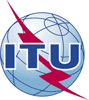 Международный союз электросвязиБюро стандартизации электросвязиМеждународный союз электросвязиБюро стандартизации электросвязиОсн.:Дополнительный документ 2 к Коллективному письму 1/5 БСЭТел.:
Факс:
Эл. почта:+41 22 730 6301
+41 22 730 5853
tsbsg5@itu.int–	Администрациям Государств – Членов Союза–	Членам Сектора МСЭ-Т–	Ассоциированным членам МСЭ-Т, участвующим в работе ИК5–	Академическим организациям − Членам МСЭПредмет:Собрание 5-й Исследовательской комиссии МСЭ-Т
Женева, 15−24 мая 2017 года